Akceptujeme objednávku v souladu s ustanovením S 1740 zákona č. 89/2012 Sb. s doplněním podstatně neměnícím podmínky objednávky.Bereme na vědomí a souhlasíme s uveřejněním smlouvy (s hodnotou nad 50 tis Kč) v registru smluv Ëízeném podle zák. č. 340/2015 Sb.	Stránka 1 z 2	VIDIA spol. s r.o.Nad Safinou Il 365252 50 Vestec tel.: +420 261 090 565Potvrzení objednávky čísloPotvrzení objednávky čísloPotvrzení objednávky čísloPotvrzení objednávky čísloPotvrzení objednávky čísloPotvrzení objednávky čísloPotvrzení objednávky čísloPotvrzení objednávky čísloOD1703246OD1703246OD1703246OD1703246OD1703246OD1703246Platební údaje:Platební údaje:Platební údaje:Obchodní údaje:Obchodní údaje:Obchodní údaje:Obchodní údaje:Obchodní údaje:Obchodní údaje:Zlisob úhrady:Bankovnún převodełn na základě daňového dokladuBankovnún převodełn na základě daňového dokladuZpůsob dodání:Způsob dodání:Způsob dodání:Způsob dodání:Splatnost:dnů od DUZPdnů od DUZPSłnluvní pokuta za pozdní dodání:Słnluvní pokuta za pozdní dodání:Słnluvní pokuta za pozdní dodání:Słnluvní pokuta za pozdní dodání:Urok z prodlení:2 nař. vl. 351/2013 Sb.2 nař. vl. 351/2013 Sb.Ostatní:Ostatní:Ostatní:Ostatní:Cena:Cena:bez DPH (Kč)bez DPH (Kč)sazba DPH (%)sazba DPH (%)sazba DPH (%)DPH (Kč)DPH (Kč)s DPH (Kč)s DPH (Kč)Cena:Cena:110349,00110349,0023173,2923173,29133522,00133522,00Vystavil:*)KováříkováPodpis: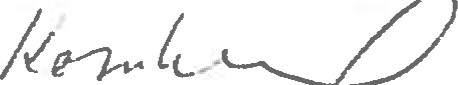 